June 29, 2021In Re: C-2021-3025084(SEE ATTACHED LIST)Nancy Poekert v. AmeriGas Propane, LP
Service/Reliability IssuesCancelled/Rescheduled Initial Call-In Telephonic Hearing Notice	This is to inform you that the Initial Call-In Telephonic Hearing on the above captioned case previously scheduled for Tuesday, June 29, 2021, was cancelled:	This hearing has been rescheduled as follows:
Type:		Initial Call-In Telephonic HearingDate:		Wednesday, September 15, 2021Time:		10:00 a.m.Presiding:	Administrative Law Judge Darlene HeepPhone: 215.560.2105 	Fax: 215.560.3133To participate in the hearing, You must dial the toll-free Conference number below.You must enter the PIN number below when instructed.You must speak your name when prompted, and press #.Then, the telephone system will connect you to the hearing.Toll-free Conference Number:	1.866.953.0992PIN Number:				21268703
WITNESSES:  If you have any witnesses you want to have present during the hearing who are participating from a separate phone, you must provide them with the Conference and PIN numbers above.FAILURE TO APPEAR:  You may lose the case if you do not take part in this hearing and present evidence on the issue(s) raised. Your case may be dismissed “with prejudice” which means that you will be barred from filing another complaint raising the same claim(s) and issue(s) presented in the dismissed complaint.CONTINUANCES.  You may request a continuance of the hearing if you have a good reason. All continuances will be granted only for good cause. To request a continuance, you must submit a written request (a “motion”) at least five (5) days before the hearing.  Your motion should include: 1) The case name, number, and hearing date; 2) The reason for the request; and 3) Whether the other party agrees (or if you do not know).REPRESENTATION.  If you are an individual, you may represent yourself or you may have an attorney represent you. All others, including a partnership, corporation, trust, association, or governmental agency or subdivision, must be represented by an attorney licensed to practice law in Pennsylvania, or admitted pro hac vice. Only an attorney may represent someone else.PRESENTING EXHIBITS.	  If you intend to present any documents or exhibits at the hearing, you must email one (1) copy to the Legal Assistant, Athena Delvillar, at sdelvillar@pa.gov and one (1) copy each must be sent to every other party.  All copies must be received at least five (5) business days before the hearing.  Proposed exhibits should be properly pre-marked for identification purposes.ACCOMMODATION.  Any party who needs an accommodation for a disability in orderto participate in this hearing process may request one. Please call the OALJ scheduling office at least five (5) business days prior to your hearing to submit your request.If you require an interpreter to participate in the hearing, please call the scheduling office at least ten (10) business days prior to your hearing to submit your request.Scheduling Office: 717.787.1399AT&T Relay Service number for persons who are deaf or hearing-impaired:  1.800.654.5988COVID-19.   Currently the PUC’s buildings are closed due to the COVID-19 pandemic. However, the PUC remains fully functional and continues to work remotely.  Because the PUC does not have access to regular U.S. Mail, all service will be electronic.  Further, the Commission shall only accept e-filings for all documents.  Therefore, a party who wishes to file a document with the PUC must sign-up for e-Filing and e-Service as indicated below.E-FILING. The PUC offers a free e-Filing Subscription Service.  This service allows a user to file documents electronically and receive an automatic email notification whenever a document is added, removed, or changed on the PUC website in a specific case. For information and to subscribe to this service, visit the PUC’s website at: https://www.puc.pa.gov/filing-resources/efiling/.    PAPER FILING.  If you do not have the capability to open and use an e-Filing account, you may file paper documents with the Secretary of the Commission. Filing of paper documents must be sent by overnight delivery to:  Secretary Rosemary Chiavetta 
Pennsylvania Public Utility Commission
400 North Street
Harrisburg, PA 17120It is important that you retain the tracking information as proof of submission because during the pandemic emergency, the Commission has limited access to mail delivery.cc: calendar fileC-2021-3025084 - NANCY POEKERT v. AMERIGAS PROPANE, LP

Revised June 29, 2021

NANCY COLEMAN POEKERT
143 MATTHEW CIR
RICHBORO PA  18954
poekert@verizon.net
Accepts eService
ALEXANDER L. HARRIS
AMERIGAS PROPANE, LP
460 N GULPH ROAD
KING OF PRUSSIA PA  19406
267-530-4182
Alexander.Harris@AmeriGas.com
Accepts eService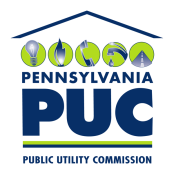 COMMONWEALTH OF PENNSYLVANIAPENNSYLVANIA PUBLIC UTILITY COMMISSIONOffice of Administrative Law Judge400 NORTH STREET, HARRISBURG, PA 17120IN REPLY PLEASE REFER TO OUR FILE